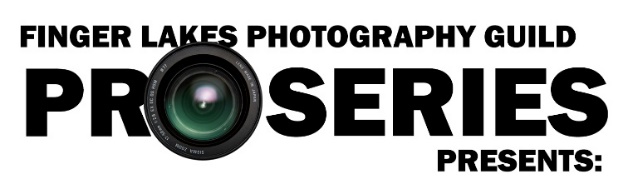 Adobe PhotoshopWith Doug HansgateMarch 7-8,  2020, 9am-5pmat Finger Lakes Community CollegeREGISTRATION FORMPERSONAL DETAILS
Name:  	Address:  	City:  	Phone:  	Email:  	ADDITIONAL DETAILS
Are You:  		Professional	      Advanced Amateur		HobbyistPlease tell us where you heard about this event:  ____________________________________________________FEESFLPG Member fee ($85)Non-Member ($105)Student Fee ($95)FLCC Scholarship (FREE.  Must be identified by FLCC Faculty/Staff.  One scholarship available)Fees include lunch.  Please notify us of any dietary restrictions below:Vegetarian     Vegan      Lactose Intolerant     Other___________________________________________Participant fees may be refunded if cancellation notice is received before October 19, 2019 (14 days notice).  Cancellations received after that will not be refunded.  Registrations are processed in the order in which they were received. If the Workshop fills, registrations received after the program is full will be notified and added to the wait list.  In such situations, checks will be held but not deposited.  In the event that a registered participant is unable to attend, the next participant on the wait list will be notified.  People who remain on the wait list and do not make it to the active roster, will have their checks returned.PLEASE REMIT THIS FORM, WITH CHECK PAYABLE TO FINGER LAKES PHOTOGRAPHY GUILD, TO:Robin Voorhees7209 Clement RdNaples, NY 14512robinvoorhees@yahoo.com